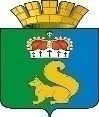 ПОСТАНОВЛЕНИЕАДМИНИСТРАЦИИ ГАРИНСКОГО ГОРОДСКОГО ОКРУГАот 18.11.2019г.                                      № 474 п.г.т. ГариОб утверждении Плана мероприятий по сокращению просроченной дебиторской задолженности и принятию своевременных мер по её взысканию в отношении прочих поступлений от денежных взысканий (штрафов) и иных сумм в возмещение ущерба, зачисляемыев бюджеты субъектов Российской Федерации        В соответствии со статьей 160.1 Бюджетного кодекса Российской Федерации, целях организации работы, направленной на сокращение просроченной дебиторской задолженности и принятию своевременных мер по её взысканию, руководствуясь Уставом Гаринского городского округа,       ПОСТАНОВЛЯЮ:       1. Утвердить План мероприятий по сокращению просроченной дебиторской задолженности и принятию своевременных мер по её взысканию в отношении доходов областного бюджета по прочим поступлениям от денежных взысканий (штрафов) и иных сумм в возмещение ущерба, зачисляемых в бюджеты субъектов Российской Федерации (далее – План) (прилагается).           2.   Исполнителям Плана:       1) обеспечить своевременное и в полном объеме исполнение мероприятий Плана;       2) ежеквартально, предоставлять информацию о выполнении мероприятий, предусмотренных Планом, в Департамент по обеспечению деятельности мировых судей Свердловской области.	3. Настоящее постановление опубликовать (обнародовать).        4. Контроль за исполнением настоящего постановления оставляю за собой.Глава Гаринского округа                                                                    С.Е. Величко                                 Приложение                                                                       к постановлению Администрации                                                                 Гаринского городского округа                                                                                                от 18.11.2019 г. № 474                                                                             «Об утверждении Плана мероприятий                                                                                      по сокращению просроченной дебиторской                                                                                       задолженности и принятию своевременных                                                                                     мер по её взысканию в отношении прочих                                                                                                поступлений от денежных взысканий (штрафов) и иных сумм в возмещение ущерба, зачисляемые                                                                                            в бюджеты субъектов Российской Федерации»План мероприятий по сокращению просроченной дебиторской задолженности и принятию своевременных мер по её взысканию в отношении доходов областного бюджета по прочим поступлениям от денежных взысканий (штрафов) и иных сумм в возмещение ущерба, зачисляемых в бюджеты субъектов Российской Федерации № п/пНаименование мероприятияСрок исполненияИсполнитель12234Обеспечение контроля за полнотой, своевременностью и правильностью зачисления администрируемых платежей в областной бюджет, а также принятия мер для исключения зачисления средств в состав невыясненных поступлений Обеспечение контроля за полнотой, своевременностью и правильностью зачисления администрируемых платежей в областной бюджет, а также принятия мер для исключения зачисления средств в состав невыясненных поступлений постоянноВедущий специалист Отдела организационно – правовой и кадровой работы администрации Гаринского городского округаТрифонова М.В.Проведение разъяснительной работы с плательщиками по соблюдению необходимых требований при заполнении платежных документов на оплату администрируемых доходов, своевременное обеспечение плательщиков образцами платежных документов  Проведение разъяснительной работы с плательщиками по соблюдению необходимых требований при заполнении платежных документов на оплату администрируемых доходов, своевременное обеспечение плательщиков образцами платежных документов  постоянноВедущий специалист Отдела организационно – правовой и кадровой работы администрации  Гаринского городского округаТрифонова М.В.Проведение мониторинга состояния расчетов с плательщиками по администрируемым доходам, разграничение сумм текущей, просроченной и долгосрочной дебиторской задолженности в зависимости от сроков уплаты, выделение сумм просроченной дебиторской задолженности с истекшими (истекающими в ближайшее время) сроками исковой давности Проведение мониторинга состояния расчетов с плательщиками по администрируемым доходам, разграничение сумм текущей, просроченной и долгосрочной дебиторской задолженности в зависимости от сроков уплаты, выделение сумм просроченной дебиторской задолженности с истекшими (истекающими в ближайшее время) сроками исковой давности постоянноВедущий специалист Отдела организационно – правовой и кадровой работы администрации  Гаринского городского округаТрифонова М.В.Проведение адресной работы с должниками с определением сроков добровольной оплаты задолженности по администрируемым доходамПроведение адресной работы с должниками с определением сроков добровольной оплаты задолженности по администрируемым доходампостоянноВедущий специалист Отдела организационно – правовой и кадровой работы администрации  Гаринского городского округаТрифонова М.В.Подготовка и своевременная передача материалов в службу судебных приставовПодготовка и своевременная передача материалов в службу судебных приставовпостоянноВедущий специалист Отдела организационно – правовой и кадровой работы администрации  Гаринского городского округаТрифонова М.В.Сверка полноты возбуждения и окончания исполнительных производств с службой судебных приставов по исполнительным документам о взыскании задолженности по администрируемым доходамСверка полноты возбуждения и окончания исполнительных производств с службой судебных приставов по исполнительным документам о взыскании задолженности по администрируемым доходамежеквартальноВедущий специалист Отдела организационно – правовой и кадровой работы администрации  Гаринского городского округаТрифонова М.В.Применение механизма признания безнадежной к взысканию задолженности по администрируемым платежам в бюджеты, признание безнадежной к взысканию задолженности, принятие решений о признании ее безнадежной и списание задолженностиПрименение механизма признания безнадежной к взысканию задолженности по администрируемым платежам в бюджеты, признание безнадежной к взысканию задолженности, принятие решений о признании ее безнадежной и списание задолженностипо мере возникновения обстоятельств, по которым задолженность признана безнадежнойВедущий специалист Отдела организационно – правовой и кадровой работы администрации  Гаринского городского округаТрифонова М.В.Назначение должностных лиц, осуществляющих контроль за проведением работы с просроченной дебиторской задолженностью и периодичностью предоставления информации о проделанной работе в отдел бухгалтерского учета и отчетности администрации Гаринского городского округа и в Департамент по обеспечению деятельности мировых судей Свердловской областиНазначение должностных лиц, осуществляющих контроль за проведением работы с просроченной дебиторской задолженностью и периодичностью предоставления информации о проделанной работе в отдел бухгалтерского учета и отчетности администрации Гаринского городского округа и в Департамент по обеспечению деятельности мировых судей Свердловской областидо 01 декабря 2019 годаВедущий специалист Отдела организационно – правовой и кадровой работы администрации  Гаринского городского округаТрифонова М.В.Предоставление в Департамент по обеспечению деятельности мировых судей Свердловской области информации по выполнению плана мероприятий по сокращению сложившейся просроченной дебиторской задолженности, с приложением информации о её сниженииПредоставление в Департамент по обеспечению деятельности мировых судей Свердловской области информации по выполнению плана мероприятий по сокращению сложившейся просроченной дебиторской задолженности, с приложением информации о её сниженииежеквартальноВедущий специалист Отдела организационно – правовой и кадровой работы администрации  Гаринского городского округаТрифонова М.В.